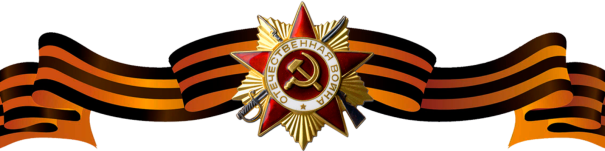 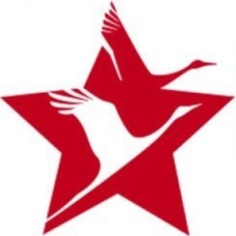 Суворов Владимир ИоновичСуворов Владимир ИоновичСуворов Владимир Ионович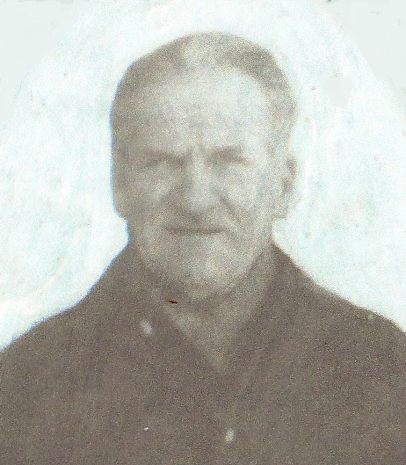 Годы жизни (дата рождения)__.__.1912__.__.1912Место рожденияЯрославская обл., Арефинский р-н, д. ЛесунихаЯрославская обл., Арефинский р-н, д. ЛесунихаЗваниеСержантСержантДолжностьКомандир отделенияКомандир отделенияМесто призыва, дата призываБорисоглебский РВК Ярославской областиБорисоглебский РВК Ярославской областиМеста службы18 механизированный отдельный саперный батальон 1 механизированной колонны  41 Армии Калининского фронта18 механизированный отдельный саперный батальон 1 механизированной колонны  41 Армии Калининского фронтаРанения и контузииНагражденияМедаль «За отвагу» (Приказ №: 53 от: 29.12.1942)Во время восстановления моста у д. Мазуры и постройки 25 моста через р. Начи для пропуска боевой техники, работая под огнем противника, самоотверженным трудом  мобилизовал бойцов своего отделения.Находясь в обороне в деревне Андрейково на участке, занимаемом их отделением, стойко отражал неоднократные атаки противника. Находясь в боевом охранении, будучи раненым, стойко отражал отход наших сил после приказа командования.Орден Отечественной войны II степени (06.04.1985 г.)